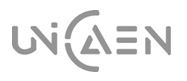 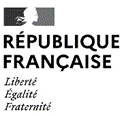 UniversitÉ de Caen - NormandieENSEIGNANTS ASSOCIESAttestation d’activité principaleAnnée universitaire 2023/2024Direction des ressources humainesENSEIGNANTS ASSOCIESAttestation d’activité principaleAnnée universitaire 2023/2024TYPE D’ACTIVITE	SALARIEE (fournir le bulletin du mois de décembre des trois dernières années)	PROFESSION INDEPENDANTE (profession libérale, gérant de société non salarié…)RAISON SOCIALE DE L’EMPLOYEURADRESSEAGISSANT EN QUALITE DEATTESTE QUE :ATTESTE QUE : Monsieur		 MadameEXERCE UN EMPLOIOUA UNE CHARGE DE TRAVAIL ANNUELLE	A TEMPS COMPLETOU 	SUPERIEURE à 900 heures	A TEMPS COMPLETOU 	INFERIEURE à 900 heuresNombre d’heures : ________________________ Période de travail : du ________________ au _________________QUE SA REMUNERATION	EST INFERIEURE	EST SUPERIEUREQUE SA REMUNERATIONAU PLAFOND DE LA SECURITE SOCIALE(NB : le versement de rémunérations supérieures au plafond SS impacte le calcul des cotisations et des droits à la retraite)QUE les cotisations URSSAF sont versées sur le compteN° ______________________________QUE les cotisations de retraite complémentaire sont versées à la CaissePour les agents de l’Etat, préciser	Titulaire de la fonction publique	AuxiliaireCachet de l’entrepriseDate et signature de l’employeur ou de son représentant